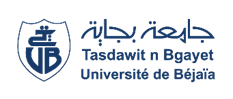 Université Abderrahmane Mira-BejaiaFaculté des Sciences Humaines et SocialesDépartement de Psychologie et orthophoniePlanning Des Examens Du 1er Semestre De L’année Universitaire 2022/2023 M2 PATHOLOGIE DU LANGAGEET COMMUNICATIONAdministration1ère SEMAINE (Janvier 2023)1ère SEMAINE (Janvier 2023)1ère SEMAINE (Janvier 2023)1ère SEMAINE (Janvier 2023)1ère SEMAINE (Janvier 2023)1ère SEMAINE (Janvier 2023)1ère SEMAINE (Janvier 2023)ModulesUnités d'enseignements Dates & JoursHorairesEnseignant (e)s chargé (e)s des modulesGroupesLocauxLes difficultés d’apprentissage du langageUnité fondamentaleDimanche08/01/202314H30-16H00M. BENCHALAL1-2Amphi 39Méthodologie de la préparation du mémoireUnité MéthodologiqueMardi10/01/202314H30-16H00MME. GUEDDOUCHE1-2Amphi 392ème SEMAINE (Janvier 2023)2ème SEMAINE (Janvier 2023)2ème SEMAINE (Janvier 2023)2ème SEMAINE (Janvier 2023)2ème SEMAINE (Janvier 2023)2ème SEMAINE (Janvier 2023)2ème SEMAINE (Janvier 2023)ModulesUnités d'enseignements Dates & JoursHorairesEnseignant (e)s chargé (e)s des modulesGroupesLocauxOrientation et thérapie familialeUnité fondamentaleDimanche15/01/202308H30-10H00MME. MAMERI1-2Amphi 39Mesure et construction de testsUnité Méthodologique Mercredi18/01/202310H30-12H00M. MERAKCHI1-2Amphi 393ème SEMAINE (Janvier 2023)3ème SEMAINE (Janvier 2023)3ème SEMAINE (Janvier 2023)3ème SEMAINE (Janvier 2023)3ème SEMAINE (Janvier 2023)3ème SEMAINE (Janvier 2023)3ème SEMAINE (Janvier 2023)ModulesUnités d'enseignements Dates & JoursHorairesEnseignant (e)s chargé (e)s des modulesGroupesLocauxLa rééducation neuropsychologique du langageUnité fondamentaleSamedi21/01/202312H30-14H00M. HADBI1-2Amphi 39Rééducation cognitive de la communicationUnité fondamentaleLundi 23/01/202312H30-14H00M. BENYAHAI1-2Amphi 39L'entreprenariatUnité Découverte  Mercredi 25/01/202310H30-12H00M. Ait Hama1-2Amphi 39